Publicado en Madrid el 08/02/2023 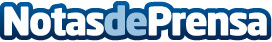 FITCHIN lleva a los esports al metaverso con la primera fiesta de las comunidades y sus equiposLas comunidades de KRÜ, Furious, Leviatán y Giants Gaming, equipo líder español en esports, formarán parte de la primera experiencia en Decentraland, un mundo virtual donde los fans podrán coleccionar objetos virtuales, ganar premios e interactuar de forma más directa con sus equipos y creadores de contenido favoritosDatos de contacto:Gabinete de Prensa de FITCHIN932 00 69 27Nota de prensa publicada en: https://www.notasdeprensa.es/fitchin-lleva-a-los-esports-al-metaverso-con Categorias: Nacional Juegos Eventos E-Commerce Criptomonedas-Blockchain Premios Innovación Tecnológica Gaming http://www.notasdeprensa.es